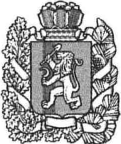 АДМИНИСТРАЦИЯ БОГУЧАНСКОГО РАЙОНАП О С Т А Н О В Л Е Н И Е28.05.2020 г.		с. Богучаны 	                № 557-пО внесении изменений в муниципальную  программу Богучанского района «Развитие культуры», утвержденную постановлением администрации Богучанского района от 01.11.2013 № 1392-пВ соответствии со статьей 179 Бюджетного кодекса Российской Федерации, постановлением администрации Богучанского района от 17.07.2013  № 849-п «Об утверждении Порядка принятия решений о разработке муниципальных программ Богучанского района, их формировании и реализации», статьями  7,43,47  Устава Богучанского района Красноярского края,  ПОСТАНОВЛЯЮ:1. Внести изменения в муниципальную программу Богучанского района «Развитие культуры» утвержденную постановлением администрации Богучанского района от 01.11.2013 № 1392-п следующего содержания;1.1. В разделе 1. Паспорт муниципальной программы Богучанского района «Развитие культуры», строку «ресурсное обеспечение программы, в том числе в разбивке по всем источникам финансирования по годам реализации», читать в новой редакции:1.2. В приложении № 6 к муниципальной программе Богучанского района «Развитие культуры», в паспорте подпрограммы «Искусство и народное творчество», строку «Объемы и источники финансирования подпрограммы читать в новой редакции:1.3. В приложении № 7 к муниципальной программе Богучанского района «развитие культуры», в паспорте подпрограммы «Обеспечение условий реализации программы и прочие мероприятия», строку «Объемы и источники финансирования подпрограммы», читать в новой редакции: 1.4.  Приложение № 2 к муниципальной программе  «Информация о распределении планируемых расходов по отдельным мероприятиям программы, подпрограммам муниципальной программы Богучанского района  «Развитие культуры», изложить в новой редакции согласно приложению № 1.	1.5. Приложение № 3 к муниципальной программе  «Информация о ресурсном обеспечении и прогнозной оценке расходов на реализацию целей муниципальной программы Богучанского района  «Развитие культуры» с учетом источников финансирования, в том числе по уровням бюджетной системы» изложить в новой редакции согласно приложению № 2.1.6. Приложение № 2 к подпрограмме «Искусство и народное творчество» реализуемой в рамках муниципальной программы Богучанского района, «Перечень мероприятий подпрограммы «Искусство и народное творчество» с указанием объема средств на их реализацию и ожидаемых результатов» изложить в новой редакции согласно приложению № 3.1.7. Приложение № 2 к подпрограмме «Обеспечение условий реализации программы и прочие мероприятия» реализуемой в рамках муниципальной программы Богучанского района, «Перечень мероприятий подпрограммы «Обеспечение условий реализации программы и прочие мероприятия» с указанием объема средств на их реализацию и ожидаемых результатов» изложить в новой редакции согласно приложению № 4.2.    Контроль за исполнением настоящего постановления возложить на заместителя Главы Богучанского района по экономике и планированию Н.В. Илиндееву.3. Постановление вступает в силу со дня, следующего за днем опубликования в  Официальном вестнике Богучанского района.И.о. Главы Богучанского района 		                               Н.В. ИлиндееваРесурсное обеспечение программы в том числе в разбивке по всем источникам финансирования по годам реализацииОбщий объем финансирования программы –  2 076 689 213,79 рублей, в том числе по годам:в 2014 году – 165 587 445,10 рублей, в том числе;147 113 242, 51 рублей - средства районного бюджета,17 152 940,00 рублей - средства бюджета поселений.1 321 262,59 рублей - средства краевого бюджета в 2015 году – 180 027 426,26 рублей, в том числе;153 119 165,26 рублей - средства районного бюджета,26 053 396,00 рублей - средства бюджета поселений,686 165,00  рублей - средства краевого бюджета,168 700,00 рублей -средства федерального бюджета. в 2016 году – 191  857  789,95  рублей, в том числе;162  674 471,95  рублей -средства районного бюджета,25 406 310,00 рублей -средства бюджета поселений,3 708 608,00 рублей – средства краевого бюджета,68 400,00 рублей -средства федерального бюджета.в 2017 году – 216 579 777,79 рублей, в том числе;167 709 020,86 рублей -средства районного бюджета,32 087 867,00  рублей -средства бюджета поселений;16 215 399,93  рублей -средства  краевого бюджета;567 490,00 рублей -средства федерального бюджета.в 2018 году – 247 471 687,90 рублей, в том числе;221 745 677,90 рублей -средства районного бюджета,24 335 660,00  рублей -средства  краевого бюджета;1 390 350,00 рублей -средства федерального бюджета.в 2019 году – 281 222 262,79 рублей, в том числе;244 556 162,79 рублей -средства районного бюджета;34 885 600,00  рублей -средства  краевого бюджета;1 780 500,00  рублей -средства федерального бюджета.в 2020 году – 265 282 060,00 рублей, в том числе;261 214 360,00 рублей - средства районного бюджета;3 476 800,46  рублей - средства  краевого бюджета;590 899,54  рублей - средства  федерального бюджета.в 2021 году – 264 948 880,00 рублей, в том числе;261 597 480,00 рублей -средства районного бюджета;1 101 402,67  рублей -средства  краевого бюджета.2 249 997,33  рублей -средства  федерального бюджета.в 2022 году – 263 711 884,00 рублей, в том числе;261 597 480,00 рублей -средства районного бюджета;862 671,97  рублей -средства  краевого бюджета;1 251 732,03  рублей -средства  федерального бюджета.Объемы и источники финансирования подпрограммыОбщий объем финансирования подпрограммы – 381 990 173,00 рублей, в том числе по годам:средства районного бюджета:в 2019 году – 78 332 763,00  рублей;в 2020 году – 93 945 608,00  рублей;в 2021 году – 95 284 826,00  рублей;в 2022 году – 95 284 826,00  рублей.средства краевого бюджета:	в 2019 году – 18 324 140,00 рублей.в 2020 году – 818 010,00 рублей.Объемы и источники финансирования ПодпрограммыОбщий объем финансирования подпрограммы – 525 819 622,71 рублей, в том числе по годам:средства районного бюджета:в 2019 году – 135 085 935,71 рублей;в 2020 году – 126 042 383,00 рублей;в 2021 году – 125 429 450,00 рублей;в 2022 году – 125 429 450,00 рублей.средства  краевого бюджета: в 2019 году – 4 793 200,00 рублей;в 2020 году – 1 923 300,46 рублей;в 2021 году – 750 002,67 рублей;в 2022 году – 511 271,97 рублей;средства федерального бюджета:в 2019 году – 1 762 000,00 рублей;в 2020 году - 590 899,54 рублей;в 2021 году – 2 249  997,33рублей;в 2022 году – 1 251 732,03 рублейПриложение № 1 к постановлению администрации Богучанского района  от  "28"__05____2020г.   № 557-п
Приложение №2 
к муниципальной программеБогучанского района "Развитие культуры"Информация о распределении планируемых расходов  по мероприятиям программы, подпрограммам муниципальной программы Богучанского района «Развитие культуры»Статус (муниципальная программа, подпрограмма)Наименование  программы, подпрограммыНаименование ГРБСКод бюджетной классификации Расходы (руб.), годыРасходы (руб.), годыРасходы (руб.), годыРасходы (руб.), годыРасходы (руб.), годыСтатус (муниципальная программа, подпрограмма)Наименование  программы, подпрограммыНаименование ГРБСГРБС2019 год2020 год2021 год2022 годИтого на  
2019-2022 годыМуниципальная программаРазвитие культурывсего расходные обязательства по программе000                   281 222 262,79                      265 282 060,00                       264 948 880,00                        263 711 884,00              1 075 165 086,79   Муниципальная программаРазвитие культурыв том числе по ГРБС:Муниципальная программаРазвитие культурыМуниципальное казенное учреждение «Управление  культуры, физической культуры, спорта и молодежной политики  Богучанского района»856                   281 222 262,79                      265 282 060,00                       264 948 880,00                        263 711 884,00              1 075 165 086,79   Подпрограмма 1Культурное наследиевсего расходные обязательства по подпрограмме856                     42 924 224,08                        41 961 859,00                         41 234 604,00                          41 234 604,00                 167 355 291,08   Подпрограмма 1Культурное наследиев том числе по ГРБС:                                  -    Подпрограмма 1Культурное наследие Муниципальное казенное учреждение «Управление  культуры, физической культуры, спорта и молодежной политики  Богучанского района»856                     42 924 224,08                        41 961 859,00                         41 234 604,00                          41 234 604,00                 167 355 291,08   Подпрограмма 2Искусство и народное творчествовсего расходные обязательства по подпрограмме000                     96 656 903,00                        94 763 618,00                         95 284 826,00                          95 284 826,00                 381 990 173,00   Подпрограмма 2Искусство и народное творчествов том числе по ГРБС:                                  -    Подпрограмма 2Искусство и народное творчествоМуниципальное казенное учреждение «Управление  культуры, физической культуры, спорта и молодежной политики  Богучанского района»856                     96 656 903,00                        94 763 618,00                         95 284 826,00                          95 284 826,00                 381 990 173,00   Подпрограмма 3Обеспечение условий  реализации  программы и прочие мероприятиявсего расходные обязательства по подпрограмме000                   141 641 135,71                      128 556 583,00                       128 429 450,00                        127 192 454,00                 525 819 622,71   Подпрограмма 3Обеспечение условий  реализации  программы и прочие мероприятияв том числе по ГРБС:                                  -    Подпрограмма 3Обеспечение условий  реализации  программы и прочие мероприятия
Муниципальное казенное учреждение «Управление  культуры, физической культуры, спорта и молодежной политики  Богучанского района»*856                   141 641 135,71                      128 556 583,00                       128 429 450,00                        127 192 454,00                 525 819 622,71   Приложение № 2 к постановлению администрации Богучанского района  от "28"__05____2020г.   № 557-п
Приложение №3 
к муниципальной программе Богучанского района "Развитие культуры"Информация о ресурсном обеспечении и прогнозной оценке расходов на реализацию целей  муниципальной  программы Богучанского района «Развитие культуры» с учетом источников финансирования, в том числе по уровням бюджетной системыСтатус Наименование  программы,  подпрограммыИсточники финансированияОценка расходов(руб.), годыОценка расходов(руб.), годыОценка расходов(руб.), годыОценка расходов(руб.), годыОценка расходов(руб.), годыСтатус Наименование  программы,  подпрограммыИсточники финансирования2019 год2020 год2021 год2022 годИтого на  
2019-2022 годыМуниципальная программаРазвитие культурыВсего                  281 222 262,79                 265 282 060,00                      264 948 880,00                     263 711 884,00                       1 075 165 086,79   Муниципальная программаРазвитие культурыв том числе :Муниципальная программаРазвитие культурыфедеральный бюджет                     1 780 500,00                        590 899,54                          2 249 997,33                         1 251 732,03                              5 873 128,90   Муниципальная программаРазвитие культурыкраевой бюджет                   34 885 600,00                     3 476 800,46                          1 101 402,67                            862 671,97                            40 326 475,10   Муниципальная программаРазвитие культурырайонный бюджет                 244 556 162,79                 261 214 360,00                      261 597 480,00                     261 597 480,00                       1 028 965 482,79   Подпрограмма 1Культурное наследиеВсего                    42 924 224,08                   41 961 859,00                        41 234 604,00                       41 234 604,00                          167 355 291,08   Подпрограмма 1Культурное наследиев том числе :Подпрограмма 1Культурное наследиефедеральный бюджет                          18 500,00                                       -                                             -                                             -                                    18 500,00   Подпрограмма 1Культурное наследиекраевой бюджет                   11 768 260,00                        735 490,00                             351 400,00                            351 400,00                            13 206 550,00   Подпрограмма 1Культурное наследиерайонный бюджет                   31 137 464,08                   41 226 369,00                        40 883 204,00                       40 883 204,00                          154 130 241,08   Подпрограмма 2Исскуство и народное творчествоВсего                    96 656 903,00                   94 763 618,00                        95 284 826,00                       95 284 826,00                          381 990 173,00   Подпрограмма 2Исскуство и народное творчествов том числе :                                              -    Подпрограмма 2Исскуство и народное творчествофедеральный бюджет                                        -                                                  -    Подпрограмма 2Исскуство и народное творчествокраевой бюджет                   18 324 140,00                        818 010,00                                            -                                             -                             19 142 150,00   Подпрограмма 2Исскуство и народное творчестворайонный бюджет                   78 332 763,00                   93 945 608,00                        95 284 826,00                       95 284 826,00                          362 848 023,00   Подпрограмма 3Обеспечение условий реализации  программы и прочие мероприятияВсего                  141 641 135,71                 128 556 583,00                      128 429 450,00                     127 192 454,00                          525 819 622,71   Подпрограмма 3Обеспечение условий реализации  программы и прочие мероприятияв том числе :                                              -    Подпрограмма 3Обеспечение условий реализации  программы и прочие мероприятияфедеральный бюджет                     1 762 000,00                        590 899,54                          2 249 997,33                         1 251 732,03                              5 854 628,90   Подпрограмма 3Обеспечение условий реализации  программы и прочие мероприятиякраевой бюджет                     4 793 200,00                     1 923 300,46                             750 002,67                            511 271,97                              7 977 775,10   Подпрограмма 3Обеспечение условий реализации  программы и прочие мероприятиярайонный бюджет                 135 085 935,71                 126 042 383,00                      125 429 450,00                     125 429 450,00                          511 987 218,71   Подпрограмма 3Обеспечение условий реализации  программы и прочие мероприятияюридические лица                                              -    Приложение № 3 к постановлению администрации Богучанского района  от  "28"__05____2020г.   № 557-п
Приложение №2 
к подпрограмме "Искусство и народное творчество", реализуемой в рамках муниципальной программы Богучанского района "Развитие культуры"Перечень мероприятий подпрограммы «Искусство  и народное творчество» с указанием объема средств на их реализацию и ожидаемых результатовПеречень мероприятий подпрограммы «Искусство  и народное творчество» с указанием объема средств на их реализацию и ожидаемых результатовПеречень мероприятий подпрограммы «Искусство  и народное творчество» с указанием объема средств на их реализацию и ожидаемых результатовПеречень мероприятий подпрограммы «Искусство  и народное творчество» с указанием объема средств на их реализацию и ожидаемых результатовПеречень мероприятий подпрограммы «Искусство  и народное творчество» с указанием объема средств на их реализацию и ожидаемых результатовПеречень мероприятий подпрограммы «Искусство  и народное творчество» с указанием объема средств на их реализацию и ожидаемых результатовПеречень мероприятий подпрограммы «Искусство  и народное творчество» с указанием объема средств на их реализацию и ожидаемых результатов№Наименование  программы, подпрограммыГРБС Код бюджетной классификацииКод бюджетной классификацииКод бюджетной классификацииКод бюджетной классификацииКод бюджетной классификацииРасходы (руб.), годыРасходы (руб.), годыРасходы (руб.), годыРасходы (руб.), годыРасходы (руб.), годыОжидаемый результат от реализации подпрограммного мероприятия
 (в натуральном выражении)№Наименование  программы, подпрограммыГРБС ГРБСРзПрЦСРЦСРЦСР2019 год2020 год2021 год2022 годИтого на 2019 -2022 годыОжидаемый результат от реализации подпрограммного мероприятия
 (в натуральном выражении)Цель. Обеспечение доступа населения Богучанского района к культурным благам и участию в культурной жизниЦель. Обеспечение доступа населения Богучанского района к культурным благам и участию в культурной жизниЦель. Обеспечение доступа населения Богучанского района к культурным благам и участию в культурной жизниЦель. Обеспечение доступа населения Богучанского района к культурным благам и участию в культурной жизниЦель. Обеспечение доступа населения Богучанского района к культурным благам и участию в культурной жизниЦель. Обеспечение доступа населения Богучанского района к культурным благам и участию в культурной жизниЦель. Обеспечение доступа населения Богучанского района к культурным благам и участию в культурной жизниЦель. Обеспечение доступа населения Богучанского района к культурным благам и участию в культурной жизниЦель. Обеспечение доступа населения Богучанского района к культурным благам и участию в культурной жизниЦель. Обеспечение доступа населения Богучанского района к культурным благам и участию в культурной жизниЦель. Обеспечение доступа населения Богучанского района к культурным благам и участию в культурной жизниЦель. Обеспечение доступа населения Богучанского района к культурным благам и участию в культурной жизни1Задача 1. Сохранение и развитие традиционной  народной культурыЗадача 1. Сохранение и развитие традиционной  народной культурыЗадача 1. Сохранение и развитие традиционной  народной культурыЗадача 1. Сохранение и развитие традиционной  народной культурыЗадача 1. Сохранение и развитие традиционной  народной культурыЗадача 1. Сохранение и развитие традиционной  народной культурыЗадача 1. Сохранение и развитие традиционной  народной культурыЗадача 1. Сохранение и развитие традиционной  народной культурыЗадача 1. Сохранение и развитие традиционной  народной культурыЗадача 1. Сохранение и развитие традиционной  народной культурыЗадача 1. Сохранение и развитие традиционной  народной культурыЗадача 1. Сохранение и развитие традиционной  народной культуры1.1.Обеспечение деятельности (оказание услуг) подведомственных учрежденийМКУ«Управление  культуры, физической культуры, спорта и молодежной политики  Богучанского района»85608010520040000      47 364 675,14         66 323 055,00         66 118 685,00         66 118 685,00            245 925 100,14    Количество посетителей культурно-досуговых мероприятий составит         1 094 086 чел. 1.1.Обеспечение деятельности (оказание услуг) подведомственных учрежденийМКУ«Управление  культуры, физической культуры, спорта и молодежной политики  Богучанского района»85608010520010490      18 324 140,00              18 324 140,00    Количество посетителей культурно-досуговых мероприятий составит         1 094 086 чел. 1.1.Обеспечение деятельности (оказание услуг) подведомственных учрежденийМКУ«Управление  культуры, физической культуры, спорта и молодежной политики  Богучанского района»85608010520010480           818 010,00                   818 010,00    Количество посетителей культурно-досуговых мероприятий составит         1 094 086 чел. 1.1.Обеспечение деятельности (оказание услуг) подведомственных учрежденийМКУ«Управление  культуры, физической культуры, спорта и молодежной политики  Богучанского района»85608010520041000        2 787 200,00              260 000,00              260 000,00              260 000,00                3 567 200,00    Количество посетителей культурно-досуговых мероприятий составит         1 094 086 чел. 1.1.Обеспечение деятельности (оказание услуг) подведомственных учрежденийМКУ«Управление  культуры, физической культуры, спорта и молодежной политики  Богучанского района»85608010520045000           460 000,00              500 000,00              500 000,00              500 000,00                1 960 000,00    Количество посетителей культурно-досуговых мероприятий составит         1 094 086 чел. 1.1.Обеспечение деятельности (оказание услуг) подведомственных учрежденийМКУ«Управление  культуры, физической культуры, спорта и молодежной политики  Богучанского района»8560801052004Г000      20 374 648,86         19 576 141,00         21 676 141,00         21 676 141,00              83 303 071,86    Количество посетителей культурно-досуговых мероприятий составит         1 094 086 чел. 1.1.Обеспечение деятельности (оказание услуг) подведомственных учрежденийМКУ«Управление  культуры, физической культуры, спорта и молодежной политики  Богучанского района»8560801052004Э000        3 200 000,00           3 350 000,00           3 350 000,00           3 350 000,00              13 250 000,00    Количество посетителей культурно-досуговых мероприятий составит         1 094 086 чел. 1.2.Предоставление субсидий бюджетным учреждениям на отдельные мероприятияМКУ Управление культуры Богучанского района, МКУ«Управление  культуры, физической культуры, спорта и молодежной политики  Богучанского района»*85608010520080020                                -     Выполнение обязательств бюджетными учреждениями 1.2.Проведение районных мероприятий, фестивалей, выставок, конкурсовМКУ«Управление  культуры, физической культуры, спорта и молодежной политики  Богучанского района»85608010520080520        3 273 331,00           2 767 190,00           2 510 508,00           2 510 508,00              11 061 537,00    Проведение бюджетными учреждениями  20982   мероприятий, фестивалей, выставок, конкурсов.
проведение учреждениями дополнительного образования детей 20 конкурсов, 3 пленэрных практик 1.2.Проведение районных мероприятий, фестивалей, выставок, конкурсовМКУ«Управление  культуры, физической культуры, спорта и молодежной политики  Богучанского района»85607030520080520           223 137,00              542 000,00              230 000,00              230 000,00                1 225 137,00    Проведение бюджетными учреждениями  20982   мероприятий, фестивалей, выставок, конкурсов.
проведение учреждениями дополнительного образования детей 20 конкурсов, 3 пленэрных практик 1.3.Мероприятие по развитию народных промысловМКУ«Управление  культуры, физической культуры, спорта и молодежной политики  Богучанского района»85608010520080540 -              89 492,00                89 492,00                89 492,00                   268 476,00    Проведение выставок, мастер классов, фестивалей направленных на развитие народных промыслов 1.4.Оплата стоимости проезда в отпуск в соответствии с законодательствомМКУ«Управление  культуры, физической культуры, спорта и молодежной политики  Богучанского района»85608010520047000           649 771,00              537 730,00              550 000,00              550 000,00                2 287 501,00   Оплата проезда к месту проведения отпуска и обратно100 работниковИтого  по задаче 1      96 656 903,00         94 763 618,00         95 284 826,00         95 284 826,00            381 990 173,00   Итого по подпрограмме      96 656 903,00         94 763 618,00         95 284 826,00         95 284 826,00            381 990 173,00   в том числе:краевой бюджет      18 324 140,00              818 010,00                             -                              -               19 142 150,00   районный бюджет      78 332 763,00         93 945 608,00         95 284 826,00         95 284 826,00            362 848 023,00   Приложение № 4 к постановлению администрации Богучанского района  от "28"__05____2020г.   № 557-п
Приложение №2 
к подпрограмме "Обеспечение условий реализации  программы  и прочие мероприятия", реализуемой в рамках муниципальной программы Богучанского района "Развитие культуры"Перечень мероприятий подпрограммы «Обеспечение условий реализации  программы  и прочие мероприятия с указанием объема средств на их реализацию и ожидаемых результатов№Наименование  программы, подпрограммыГРБС Код бюджетной классификацииКод бюджетной классификацииКод бюджетной классификацииКод бюджетной классификацииКод бюджетной классификацииРасходы (руб.), годыРасходы (руб.), годыРасходы (руб.), годыРасходы (руб.), годыРасходы (руб.), годыОжидаемый результат от реализации подпрограммного мероприятия
 (в натуральном выражении)№Наименование  программы, подпрограммыГРБС ГРБСРзПрЦСРЦСРЦСР2019 год2020 год2021год2022 годИтого на 2019 -2022 годыОжидаемый результат от реализации подпрограммного мероприятия
 (в натуральном выражении)Цель. Создание условий для устойчивого развития отрасли «культура»Цель. Создание условий для устойчивого развития отрасли «культура»Цель. Создание условий для устойчивого развития отрасли «культура»Цель. Создание условий для устойчивого развития отрасли «культура»Цель. Создание условий для устойчивого развития отрасли «культура»Цель. Создание условий для устойчивого развития отрасли «культура»Цель. Создание условий для устойчивого развития отрасли «культура»Цель. Создание условий для устойчивого развития отрасли «культура»Цель. Создание условий для устойчивого развития отрасли «культура»Цель. Создание условий для устойчивого развития отрасли «культура»Цель. Создание условий для устойчивого развития отрасли «культура»Цель. Создание условий для устойчивого развития отрасли «культура»1Задача 1. Развитие системы дополнительного образования в области культурыЗадача 1. Развитие системы дополнительного образования в области культурыЗадача 1. Развитие системы дополнительного образования в области культурыЗадача 1. Развитие системы дополнительного образования в области культурыЗадача 1. Развитие системы дополнительного образования в области культурыЗадача 1. Развитие системы дополнительного образования в области культурыЗадача 1. Развитие системы дополнительного образования в области культурыЗадача 1. Развитие системы дополнительного образования в области культурыЗадача 1. Развитие системы дополнительного образования в области культурыЗадача 1. Развитие системы дополнительного образования в области культурыЗадача 1. Развитие системы дополнительного образования в области культурыЗадача 1. Развитие системы дополнительного образования в области культуры1.1.Обеспечение деятельности (оказание услуг) подведомственных учрежденийМКУ«Управление  культуры, физической культуры, спорта и молодежной политики  Богучанского района»85607030530040000         31 677 965,00            34 410 051,00           34 410 051,00           34 410 051,00                 134 908 118,00    Число человеко-часов пребывания составит 784 218 ч/час 1.1.Обеспечение деятельности (оказание услуг) подведомственных учрежденийМКУ«Управление  культуры, физической культуры, спорта и молодежной политики  Богучанского района»85607030530010480           2 500 000,00              1 100 000,00                     3 600 000,00    Число человеко-часов пребывания составит 784 218 ч/час 1.1.Обеспечение деятельности (оказание услуг) подведомственных учрежденийМКУ«Управление  культуры, физической культуры, спорта и молодежной политики  Богучанского района»85607030530010370                  8 000,00                            8 000,00    Число человеко-часов пребывания составит 784 218 ч/час 1.1.Обеспечение деятельности (оказание услуг) подведомственных учрежденийМКУ«Управление  культуры, физической культуры, спорта и молодежной политики  Богучанского района»85607030530041000         10 870 926,00              9 023 000,00             9 023 000,00             9 023 000,00                   37 939 926,00    Число человеко-часов пребывания составит 784 218 ч/час 1.1.Обеспечение деятельности (оказание услуг) подведомственных учрежденийМКУ«Управление  культуры, физической культуры, спорта и молодежной политики  Богучанского района»85607030530045000              187 561,00                 268 577,00                268 577,00                268 577,00                        993 292,00    Число человеко-часов пребывания составит 784 218 ч/час 1.1.Обеспечение деятельности (оказание услуг) подведомственных учрежденийМКУ«Управление  культуры, физической культуры, спорта и молодежной политики  Богучанского района»8560703053004Г000           3 048 800,00              3 297 785,00             3 297 785,00             3 297 785,00                   12 942 155,00    Число человеко-часов пребывания составит 784 218 ч/час 1.1.Обеспечение деятельности (оказание услуг) подведомственных учрежденийМКУ«Управление  культуры, физической культуры, спорта и молодежной политики  Богучанского района»8560703053004Э000              331 000,00                 377 400,00                377 400,00                377 400,00                     1 463 200,00    Число человеко-часов пребывания составит 784 218 ч/час 1.2.Оплата стоимости проезда в отпуск в соответствии с законодательством МКУ«Управление  культуры, физической культуры, спорта и молодежной политики  Богучанского района»85607030530047000              816 533,36                 625 000,00                625 000,00                625 000,00                     2 691 533,36    Оплата проезда к месту проведения отпуска и обратно 28 работникам Итого по задаче 1         49 440 785,36            49 101 813,00           48 001 813,00           48 001 813,00                 194 546 224,36   2Задача 2. Поддержка  творческих работниковЗадача 2. Поддержка  творческих работниковЗадача 2. Поддержка  творческих работниковЗадача 2. Поддержка  творческих работниковЗадача 2. Поддержка  творческих работниковЗадача 2. Поддержка  творческих работниковЗадача 2. Поддержка  творческих работниковЗадача 2. Поддержка  творческих работниковЗадача 2. Поддержка  творческих работниковЗадача 2. Поддержка  творческих работниковЗадача 2. Поддержка  творческих работниковЗадача 2. Поддержка  творческих работников2.1.Денежное поощрение победителям Конкурса на получение денежного поощрения лучшими муниципальными учреждениями культуры и образования в области культуры, находящимися на территории сельских поселений Красноярского края, и их работникамМКУ «Управление  культуры, физической культуры, спорта и молодежной политики  Богучанского района»*, Финансовое управление администрации Богучанского района856080105300L519005300L519005300L5190                100 000,0                        100 000,00    Проведение текущего ремонта в здании СДК п. Манзя 2.1.Денежное поощрение победителям Конкурса на получение денежного поощрения лучшими муниципальными учреждениями культуры и образования в области культуры, находящимися на территории сельских поселений Красноярского края, и их работникамМКУ «Управление  культуры, физической культуры, спорта и молодежной политики  Богучанского района»*, Финансовое управление администрации Богучанского района856080105300L519305300L519305300L5193                200 000,0                        200 000,00    Приобретение оборудования для МБУК БКМ им. Д.М. Андона
Ремонт звуковой аппаратуры ДК п. Таежный Итого  по задаче 2100 000,0200 000,00,00,0300 000,03.Задача 3. Развитие инфраструктуры отрасли «культура»Задача 3. Развитие инфраструктуры отрасли «культура»Задача 3. Развитие инфраструктуры отрасли «культура»Задача 3. Развитие инфраструктуры отрасли «культура»Задача 3. Развитие инфраструктуры отрасли «культура»Задача 3. Развитие инфраструктуры отрасли «культура»Задача 3. Развитие инфраструктуры отрасли «культура»Задача 3. Развитие инфраструктуры отрасли «культура»Задача 3. Развитие инфраструктуры отрасли «культура»Задача 3. Развитие инфраструктуры отрасли «культура»Задача 3. Развитие инфраструктуры отрасли «культура»Задача 3. Развитие инфраструктуры отрасли «культура»3.1.Приобретение основных средств и материальных запасов для осуществления видов деятельности бюджетных   учреждений культурыМКУ«Управление  культуры, физической культуры, спорта и молодежной политики  Богучанского района»*856070305300Ф0000              134 400,00                   17 000,00                  17 000,00                  17 000,00                        185 400,00    Приобретение основных средств для укрепления материально технической базы детских школ искусств 3.1.Приобретение основных средств и материальных запасов для осуществления видов деятельности бюджетных   учреждений культурыМКУ«Управление  культуры, физической культуры, спорта и молодежной политики  Богучанского района»*856080105300Ф0000              652 205,00                   56 000,00                        708 205,00    Приобретение основных средств для укрепления материально технической базы учреждений клубного типа 3.1.Приобретение основных средств и материальных запасов для осуществления видов деятельности бюджетных   учреждений культурыМКУ«Управление  культуры, физической культуры, спорта и молодежной политики  Богучанского района»*85608010530080020                                    -     Проведение ряда мероприятий по приведению учреждений библиотечного типа в соответствие с техническими нормами
 3.1.Приобретение основных средств и материальных запасов для осуществления видов деятельности бюджетных   учреждений культурыМКУ«Управление  культуры, физической культуры, спорта и молодежной политики  Богучанского района»*85608010530080020                35 000,00                          35 000,00    Приобретение  покрытия для пола сцены СДК п. Ангарский 3.1.Приобретение основных средств и материальных запасов для осуществления видов деятельности бюджетных   учреждений культурыМКУ«Управление  культуры, физической культуры, спорта и молодежной политики  Богучанского района»*856080105300L4670              554 000,00                        554 000,00    Приобретение 250  театральных кресел, приобретение звукового и видеопроекционного оборудования
 3.1.Приобретение основных средств и материальных запасов для осуществления видов деятельности бюджетных   учреждений культурыМКУ«Управление  культуры, физической культуры, спорта и молодежной политики  Богучанского района»*856080105300R4670              130 300,46                750 002,67                511 271,97                     1 391 575,10    Приобретение 250  театральных кресел, приобретение звукового и видеопроекционного оборудования
 3.1.Приобретение основных средств и материальных запасов для осуществления видов деятельности бюджетных   учреждений культурыМКУ«Управление  культуры, физической культуры, спорта и молодежной политики  Богучанского района»*856080105300L4670           1 662 000,00                     1 662 000,00    Приобретение 250  театральных кресел, приобретение звукового и видеопроекционного оборудования
 3.1.Приобретение основных средств и материальных запасов для осуществления видов деятельности бюджетных   учреждений культурыМКУ«Управление  культуры, физической культуры, спорта и молодежной политики  Богучанского района»*856080105300R4670              390 899,54             2 249 997,33             1 251 732,03                     3 892 628,90    Приобретение 250  театральных кресел, приобретение звукового и видеопроекционного оборудования
 3.1.Приобретение основных средств и материальных запасов для осуществления видов деятельности бюджетных   учреждений культурыМКУ«Управление  культуры, физической культуры, спорта и молодежной политики  Богучанского района»*856080105300L4670                23 446,00                     5 270,00                          28 716,00    Приобретение 250  театральных кресел, приобретение звукового и видеопроекционного оборудования
 3.2.Технологическое и техническое переоснащение бюджетных учреждений культурыМКУ«Управление  культуры, физической культуры, спорта и молодежной политики  Богучанского района»85608010530080020           1 160 000,00                     1 160 000,00    приведение учреждений библиотечного типа в соответствие с  нормами противопожарной безопасности
 3.3.Капитальный ремонт и реконструкция зданий и помещений муниципальных учреждений культуры и образовательных учреждений в области культуры, выполнение мероприятий по повышению пожарной  и террористической безопасности учреждений, осуществляемых в процессе капитального ремонта и реконструкции зданий и помещенийМКУ«Управление  культуры, физической культуры, спорта и молодежной политики  Богучанского района»856080105300Ц0000                                    -    Проведение капитального ремонта в  учреждениях библиотечного типа3.3.Капитальный ремонт и реконструкция зданий и помещений муниципальных учреждений культуры и образовательных учреждений в области культуры, выполнение мероприятий по повышению пожарной  и террористической безопасности учреждений, осуществляемых в процессе капитального ремонта и реконструкции зданий и помещенийМКУ«Управление  культуры, физической культуры, спорта и молодежной политики  Богучанского района»856080105300Ц0000              417 783,00                        417 783,00   Проведение капитального ремонта в  учреждениях клубного типа3.3.Капитальный ремонт и реконструкция зданий и помещений муниципальных учреждений культуры и образовательных учреждений в области культуры, выполнение мероприятий по повышению пожарной  и террористической безопасности учреждений, осуществляемых в процессе капитального ремонта и реконструкции зданий и помещенийМКУ«Управление  культуры, физической культуры, спорта и молодежной политики  Богучанского района»8560801053А174840              693 000,00                        693 000,00   Составление проектно сметной документации для осуществления капитального ремонта филиала МБУК БМ РДК "Янтарь"  СДК п. Новохайский3.3.Капитальный ремонт и реконструкция зданий и помещений муниципальных учреждений культуры и образовательных учреждений в области культуры, выполнение мероприятий по повышению пожарной  и террористической безопасности учреждений, осуществляемых в процессе капитального ремонта и реконструкции зданий и помещенийМКУ«Управление  культуры, физической культуры, спорта и молодежной политики  Богучанского района»8560801053А174840                  7 000,00                            7 000,00   Составление проектно сметной документации для осуществления капитального ремонта филиала МБУК БМ РДК "Янтарь"  СДК п. Новохайский3.3.Капитальный ремонт и реконструкция зданий и помещений муниципальных учреждений культуры и образовательных учреждений в области культуры, выполнение мероприятий по повышению пожарной  и террористической безопасности учреждений, осуществляемых в процессе капитального ремонта и реконструкции зданий и помещенийМКУ«Управление  культуры, физической культуры, спорта и молодежной политики  Богучанского района»856080105300S7450              700 000,00                        700 000,00   2019 год Проведение капитального ремонта кровли СК с. Карабула, МБУК БМ РДК "Янтарь" ремонт сцены3.4.Капитальный ремонт и реконструкция зданий и помещений  образовательных учреждений в области культуры, выполнение мероприятий по повышению пожарной  и террористической безопасности учреждений, осуществляемых в процессе капитального ремонта и реконструкции зданий и помещений МКУ«Управление  культуры, физической культуры, спорта и молодежной политики  Богучанского района»856070305300Ц0000                                    -    Проведение капитального ремонта в учреждениях детских школ искусств3.5.Субсидия на государственную поддержку комплексного развития муниципальных учреждений культуры и образовательных организаций в области культурыМКУ«Управление  культуры, физической культуры, спорта и молодежной политики  Богучанского района»8560703053007449005300744900530074490              673 200,00                        673 200,00    Укрепление материально-технической базы в т.ч. приобретение музыкальных инструментов 3.5.Субсидия на государственную поддержку комплексного развития муниципальных учреждений культуры и образовательных организаций в области культурыМКУ«Управление  культуры, физической культуры, спорта и молодежной политики  Богучанского района»856070305300S449005300S449005300S4490                  6 800,00                            6 800,00    Укрепление материально-технической базы в т.ч. приобретение музыкальных инструментов 3.6.Реализация социокультурных проектов муниципальными учреждениями культуры и образовательными учреждениямиМКУ«Управление  культуры, физической культуры, спорта и молодежной политики  Богучанского района»8560703053007481005300748100530074810              200 000,00                        200 000,00    Создание творческих мастерских для осуществления деятельности по сохранению и развитию народных ремесел 3.6.Реализация социокультурных проектов муниципальными учреждениями культуры и образовательными учреждениямиМКУ«Управление  культуры, физической культуры, спорта и молодежной политики  Богучанского района»856070305300S481005300S481005300S4810                10 000,00                          10 000,00    Создание творческих мастерских для осуществления деятельности по сохранению и развитию народных ремесел 3.6.Реализация социокультурных проектов муниципальными учреждениями культуры и образовательными учреждениямиМКУ«Управление  культуры, физической культуры, спорта и молодежной политики  Богучанского района»8560801053007481005300748100530074810              158 000,00                        158 000,00    Создание творческих мастерских для осуществления деятельности по сохранению и развитию народных ремесел 3.6.Реализация социокультурных проектов муниципальными учреждениями культуры и образовательными учреждениямиМКУ«Управление  культуры, физической культуры, спорта и молодежной политики  Богучанского района»856080105300S481005300S481005300S4810                  2 200,00                            2 200,00    Создание творческих мастерских для осуществления деятельности по сохранению и развитию народных ремесел 3.7.Проведение работ в бюджетных учреждениях культуры направленных на устранение предписаний надзорных органовМКУ«Управление  культуры, физической культуры, спорта и молодежной политики  Богучанского района»*8560801053008005005300800500530080050                90 000,00                          90 000,00    Проведение ряда мероприятий по приведению учреждений культуры в соответствие с предписаниями надзорных органов Итого  по задаче 3           6 061 251,00              1 717 253,00             3 017 000,00             1 780 004,00                   12 575 508,00   4Задача 4. Обеспечение эффективного управления в отрасли "культура"Задача 4. Обеспечение эффективного управления в отрасли "культура"Задача 4. Обеспечение эффективного управления в отрасли "культура"Задача 4. Обеспечение эффективного управления в отрасли "культура"Задача 4. Обеспечение эффективного управления в отрасли "культура"Задача 4. Обеспечение эффективного управления в отрасли "культура"Задача 4. Обеспечение эффективного управления в отрасли "культура"Задача 4. Обеспечение эффективного управления в отрасли "культура"Задача 4. Обеспечение эффективного управления в отрасли "культура"Задача 4. Обеспечение эффективного управления в отрасли "культура"Задача 4. Обеспечение эффективного управления в отрасли "культура"Задача 4. Обеспечение эффективного управления в отрасли "культура"4.1.Выполнение функций в установленной сфере деятельностиМКУ«Управление  культуры, физической культуры, спорта и молодежной политики  Богучанского района»*85608040530040000         27 126 381,00            29 202 893,00           29 105 443,00           29 105 443,00                 114 540 160,00    Обеспечение реализации муниципальной программы на 100% 4.1.Выполнение функций в установленной сфере деятельностиМКУ«Управление  культуры, физической культуры, спорта и молодежной политики  Богучанского района»*85608040530040000           8 185 861,00              8 789 074,00             8 759 644,00             8 759 644,00                   34 494 223,00    Обеспечение реализации муниципальной программы на 100% 4.1.Выполнение функций в установленной сфере деятельностиМКУ«Управление  культуры, физической культуры, спорта и молодежной политики  Богучанского района»*85608040530040000              128 986,70                 145 550,00                145 550,00                145 550,00                        565 636,70    Обеспечение реализации муниципальной программы на 100% 4.1.Выполнение функций в установленной сфере деятельностиМКУ«Управление  культуры, физической культуры, спорта и молодежной политики  Богучанского района»*85608040530047000              978 185,60                 450 000,00             1 000 000,00             1 000 000,00                     3 428 185,60    Обеспечение реализации муниципальной программы на 100% 4.1.Выполнение функций в установленной сфере деятельностиМКУ«Управление  культуры, физической культуры, спорта и молодежной политики  Богучанского района»*85608040530040000              294 000,00                        294 000,00    Обеспечение реализации муниципальной программы на 100% 4.1.Выполнение функций в установленной сфере деятельностиМКУ«Управление  культуры, физической культуры, спорта и молодежной политики  Богучанского района»*85608040530040000           2 883 418,91              2 336 500,00             2 385 500,00             2 385 500,00                     9 990 918,91    Обеспечение реализации муниципальной программы на 100% 4.1.Выполнение функций в установленной сфере деятельностиМКУ«Управление  культуры, физической культуры, спорта и молодежной политики  Богучанского района»*85608040530040000                  5 942,55                   13 500,00                  13 500,00                  13 500,00                          46 442,55    Обеспечение реализации муниципальной программы на 100% 4.1.Выполнение функций в установленной сфере деятельностиМКУ«Управление  культуры, физической культуры, спорта и молодежной политики  Богучанского района»*8560804053004Ф000              120 000,00                 475 000,00                120 000,00                120 000,00                        835 000,00    Обеспечение реализации муниципальной программы на 100% 4.1.Выполнение функций в установленной сфере деятельностиМКУ«Управление  культуры, физической культуры, спорта и молодежной политики  Богучанского района»*8560804053004Г000              356 000,00                 320 000,00                370 000,00                370 000,00                     1 416 000,00    Обеспечение реализации муниципальной программы на 100% 4.1.Выполнение функций в установленной сфере деятельностиМКУ«Управление  культуры, физической культуры, спорта и молодежной политики  Богучанского района»*8560804053004Э000              210 500,00                 230 000,00                230 000,00                230 000,00                        900 500,00    Обеспечение реализации муниципальной программы на 100% 4.1.Выполнение функций в установленной сфере деятельностиМКУ«Управление  культуры, физической культуры, спорта и молодежной политики  Богучанского района»*85608040530041000         35 323 412,00            27 097 543,00           27 097 543,00           27 097 543,00                 116 616 041,00    Обеспечение реализации муниципальной программы на 100% 4.1.Выполнение функций в установленной сфере деятельностиМКУ«Управление  культуры, физической культуры, спорта и молодежной политики  Богучанского района»*85608040530041000         10 720 411,59              8 183 457,00             8 183 457,00             8 183 457,00                   35 270 782,59    Обеспечение реализации муниципальной программы на 100% Итого  по задаче 4         86 039 099,35            77 537 517,00           77 410 637,00           77 410 637,00                 318 397 890,35   Итого по подпрограмме       141 641 135,71          128 556 583,00         128 429 450,00         127 192 454,00                 525 819 622,71   в том числе:Федеральный бюджет           1 762 000,00                 590 899,54             2 249 997,33             1 251 732,03                     5 854 628,90   районный бюджет       135 085 935,71          126 042 383,00         125 429 450,00         125 429 450,00                 511 987 218,71   краевой бюджет           4 793 200,00              1 923 300,46                750 002,67                511 271,97                     7 977 775,10   